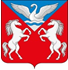 РОССИЙСКАЯ  ФЕДЕРАЦИЯКРАСНОЯРСКИЙ КРАЙ КРАСНОТУРАНСКИЙ РАЙОН                            ЛЕБЯЖЕНСКИЙ СЕЛЬСКИЙ СОВЕТ ДЕПУТАТОВРЕШЕНИЕ26.12.2017                                             с.Лебяжье                                     № 34-104а-рО формировании  избирательнойкомиссии муниципального образованияЛебяженский сельсовет Краснотуранского районаКрасноярского края.        В соответствии со статьей 22, 24  Федерального закона от 12.06.2002 №  67-ФЗ «Об основных гарантиях избирательных прав и права на участие в референдуме граждан  Российской Федерации» и Закона Красноярского края № 8-1411 от  02.10.2003 «О выборах в органы местного самоуправления в Красноярском крае» на основании статьи 33 Устава Лебяженского сельсовета, Лебяженский  Совет депутатов  РЕШИЛ:       1.Сформировать  избирательную комиссию  муниципального образования  Лебяженский сельсовет  в количестве  7 (семи) человек с правом решающего голоса  сроком на 5 (пять) лет.       2. Настоящее решение вступает в силу со дня его подписания и подлежит официальному опубликованию в газете «Ведомости органов местного самоуправления села Лебяжье».Глава АдминистрацииЛебяженского сельсовета                                                                         М.А.НазироваПредседатель сельского	      Совета депутатов                                                                                   И.А.Никитина